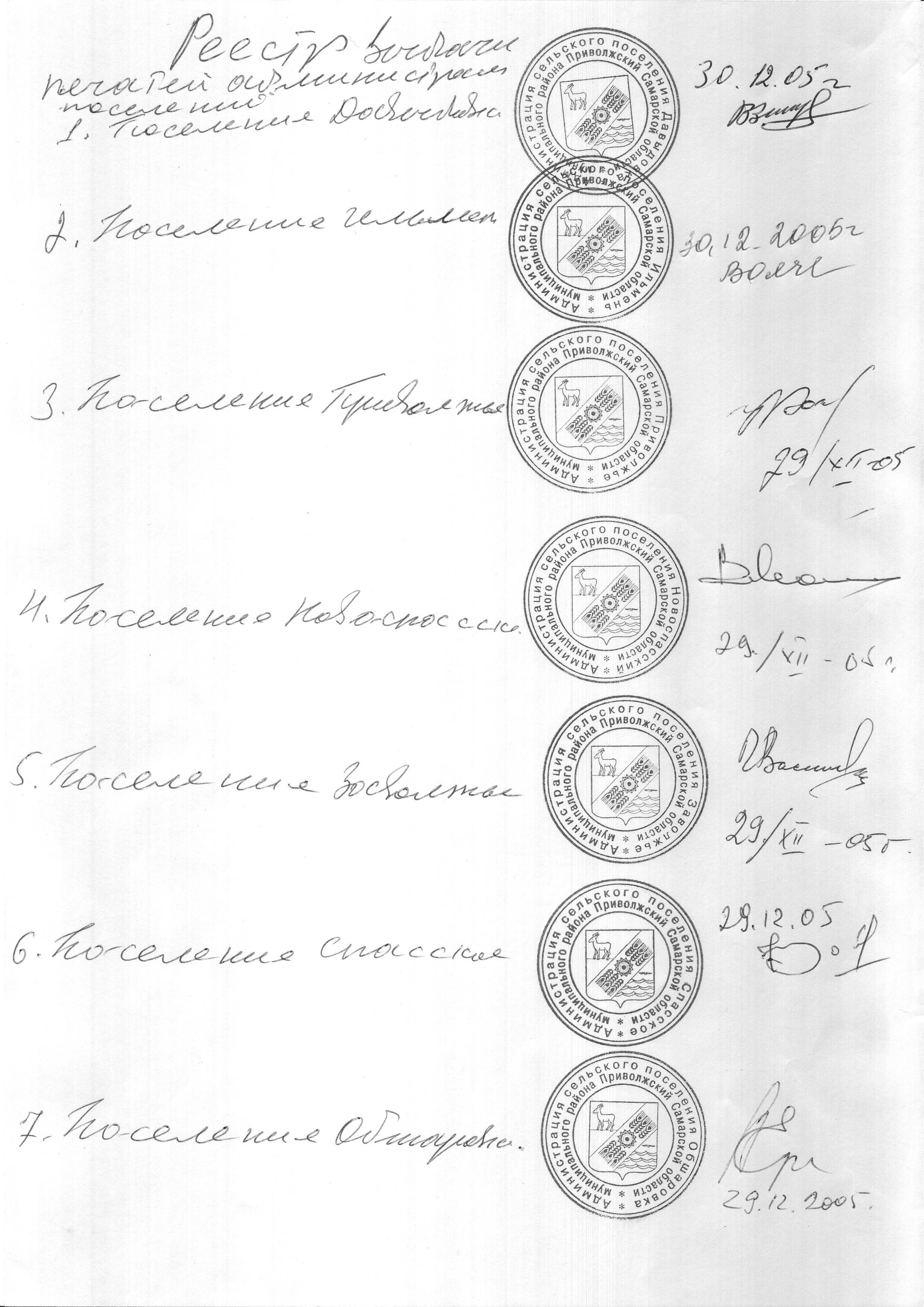 Российская  ФедерацияАдминистрациясельского поселенияСПАССКОЕмуниципального районаПриволжскийСамарская областьРаспоряжение от 03.04.2024 г. № 01 В соответствии с Постановлением администрации муниципального района Приволжский Самарской области от 02.04.2024 №П-238/ПРВ-04 «О благоустройстве и санитарном содержании территории района», руководствуясь Уставом сельского поселения Спасское муниципального района Приволжский Самарской области:1. Объявить с 15.04.2024 года по 08.05.2024 года месячник по санитарной очистке и благоустройству территории сельского поселения Спасское муниципального района Приволжский Самарской области.2. Утвердить План мероприятий по организации и проведению дней санитарной очистки и благоустройства территории сельского поселения Спасское муниципального района Приволжский Самарской области (Приложение №1).3. Главному специалисту - Блиновой А.Н. провести с жителями, руководителями предприятий и организаций всех форм собственности, управляющими компаниями, обслуживающими многоквартирные дома,  разъяснительную работу по соблюдению «Правил благоустройства и санитарного содержания территории сельского поселения Спасское   муниципального района Приволжский Самарской области», в том числе по восстановлению ограждения клумб, цветников, газонов во внутриквартальной территории многоквартирных домов и на территории общего пользования;4. Назначить ответственным лицом за предоставление отчетности по проведению месячника главного специалиста Манухину Ю.С.7. Контроль исполнения настоящего распоряжения оставляю за собой.Глава сельского поселения Спасское                                                                      А.В. Кожинмуниципального района Приволжский Самарской области 	Ознакомлены:      ______________________________________ А.Н. Блинова                                           _______________________________________Ю.С. Манухина                                                                                                                                           Приложение №1к распоряжению администрации сельского поселения Спасское от 03.04.2024г. №01План мероприятий по организации и проведению дней санитарной очистки и благоустройства территории сельского поселения Спасское муниципального района Приволжский Самарской области«О благоустройстве и санитарном содержании территории сельского поселения Спасское муниципального района Приволжский Самарской области»№п/пДата проведенияМесто проведенияОтветственное лицо за вывоз ТКОПримечание116.04.2024с. СпасскоеГлава с.п. СпасскоеА.В. Кожин8(84647)-9-22-78,Руководители организаций всех форм собственности217.04.2024п. СадовыйГлава с.п. СпасскоеА.В. Кожин8(84647)-9-22-78Руководители организаций всех форм собственности318.04.2024п. ТоманскийГлава с.п. СпасскоеА.В. Кожин8(84647)-9-22-78Руководители организаций всех форм собственности427.04.2024с. СпасскоеГлава с.п. СпасскоеА.В. Кожин8(84647)-9-22-78Руководители организаций всех форм собственности503.05.2024п. СадовыйГлава с.п. СпасскоеА.В. Кожин8(84647)-9-22-78Руководители организаций всех форм собственности606.05.2024п. ТоманскийГлава с.п. СпасскоеА.В. Кожин8(84647)-9-22-78Руководители организаций всех форм собственности